«ДЕНЬ  ЗНАНИЙ»в старшей группеЦель:Систематизировать и закрепить знания по математике;Систематизировать и закрепить знания о школьных принадлежностях;Развивать внимание, память, мышление;Продолжить работу над формированием положительной мотивации к обучению в школе.Оборудование:школьный рюкзак, школьные принадлежности;заглавные буквы для раскрашивания;аудиозапись песни «Учат в школе»;подарки для детей (фломастеры).                                                 ООД  Педагог: 1 сентября - День знаний, скоро вы, ребята, пойдете в школу и станете первоклассниками. Но пока вы будете готовиться, набираться сил и здоровья, ведь вам предстоит дальняя дорога в Страну Знаний! А сегодня вы еще дошкольники, но самые старшие в нашем детском саду, и малыши будут брать с вас пример.А сейчас предлагаю Вам игру. Если вы согласны с тем, что я вам говорю, отвечайте: «Это я, это я, это все мои друзья!»- Кто пришел к нам в детский сад  И с друзьями встрече рад?- Это я, это я, это все мои друзья!- Кто проснулся утром рано  И умылся сам под краном?- Это я, это я, это все мои друзья!- Кто открыл сегодня краски,Книжки новые, раскраски?- Это я, это я, это все мои друзья!- Кто с игрушками игралИ на место их убрал?- Это я, это я, это все мои друзья!- Кто сломал сегодня стул,В лужу девочку толкнул?- дети молчат- Кто мечтает подрасти,В школу поскорей пойти?- Это я, это я, это все мои друзья!Педагог: Молодцы! Никто не ошибся!  Отгадайте, о чем идет речь:Знаю я чудесный дом, Жильцов занятных много в нем. Дом тот, друг мой, не простой: Ходит в школу он с тобой. Проживают в доме том Карандаши и книжки, Дружат и не тужат в нем, И тетради, и альбом, Краски-шалунишки. Ну, ответьте мне, девчонки! Ну, ответьте мне, мальчишки! Ведь дом этот вам знаком, Что такое этот дом? (Портфель) Педагог: Хотите посмотреть, правильно ли собран портфель? Тогда слушайте.У меня портфель в порядке: Книжки, ручки и тетрадки Я всегда беру с собой, А еще мой дорогой, Мой любимый красный мячик, Да еще к нему в придачу Паровозик заводной И конструктор небольшой!Педагог:  Как не правильно? Надо исправлять! А хотите сами собрать портфель для школы? Разделитесь на 2 команды. Начнем!Игра-аттракцион «Собери портфель в школу»Педагог: Молодцы, справились с заданием. Вы уже много знаете, сейчас мы посмотрим, умеете ли вы отгадывать загадки.Говорит она беззвучно,А понятно и не скучно.Ты беседуй чаще с ней –Станешь вчетверо умней. (Книга)Нужны нам книги в школе? А как называются школьные книги? (Учебники)То я в клетку, то в линейку, Написать на мне сумей-ка. Можешь и нарисовать Что такое я? (Тетрадь)Тетради нужны в школе? А для чего?Зверь забавный сшит из плюша,Есть и лапы, есть и уши,Меду зверю дай немного.И устрой ему берлогу. (Мишка плюшевый)Мой любимый мишка Топтыжка. Возьму его в школу, поиграю с ним на уроке, когда скучно будет. Ребята, нужен медведь Топтыжка в школе?В этой узенькой коробкеТы найдешь карандаши,Ручки, перья, скрепки, кнопки –Что угодно для души! (Пенал)Посмотрите, какой красивый пенал! Каждому ученику нужен пенал, чтобы мелкие предметы не терялись в портфеле, а были аккуратно сложены в пенал.А теперь узнаем, что лежит в пенале. Все это понадобится вам в школе. Отгадайте загадки.Если сломан карандаш, Я помощник верный ваш. Я, как врач, его лечу: Быстро, остро заточу. (Точилка)Если ей работу дашь –Зря трудился карандаш. (Резинка, ластик)Стальной конек по белому полю бегает, За собой черные и синие следы оставляет. (Ручка)В пенале должна быть обязательно запасная ручка.Ой, смотрите, что у меня есть! Я сам своими руками сделал! Что это? (рогатка) возьму ее в школу, в пенал спрячу, что бы мама не видела. Правда ведь она мне в школе понадобится? Будет чем за себя постоять. Нет, ну тогда отгадайте следующую загадку.В одном своем значении –Я планка для черчения. (Линейка)Линейка вам понадобится на всех уроках.Чтобы книжечку заклеить И поделку смастерить, Без него не обойдетесь, Он в пенале, должен быть! (Клей)Что за зверь со мной играет Не мычит, не ржет, не лает. Нападает на клубки, Прячет в лапки коготки. (Котенок) Рогатку нельзя брать, мишку плюшевого тоже, а вот котенка, наверное, можно, с ним так весело на переменке будет! Возьмем котенка? А что же еще лежит в пенале? Палочка волшебная есть у меня, друзья, Палочкою этой могу построить я: Башню, дом и самолет И большущий пароход! (Карандаш)Жмутся в узеньком домишке Разноцветные братишки. Только выпустишь на волю – Где была пустота, Там, глядишь, - красота! (Карандаши цветные)А что еще вам понадобится в школе? (Кисточка, краски, альбом, цветная бумага, ножницы и т.п.)Педагог: Ребята, вы знаете, какие предметы изучают в школе?Педагог: Ваши друзья-школьники прислали вот такой конверт, посмотрите, что в нем. Здесь много разных букв. Сейчас я вам раздам первую букву вашего имени, и вы раскрасите ее в любое удобное для вас время. А чтобы ваши буквы получились яркими и красочными, я  приготовила для вас вот такой сюрприз. Хочу поздравить вас с праздником «День Знаний» и подарить каждому по пачке фломастеров.       А теперь настало время музыкальной паузы, я предлагаю нам  исполнить всем знакомую песню «Учат в школе». Педагог: На этом уроки в нашей школе закончились, День Знаний подошел к концу.МКДОУ БГО Центр развития ребенка –детский сад №11Развлечение в старшей группе  по познавательному развитию«День Знаний».2015 год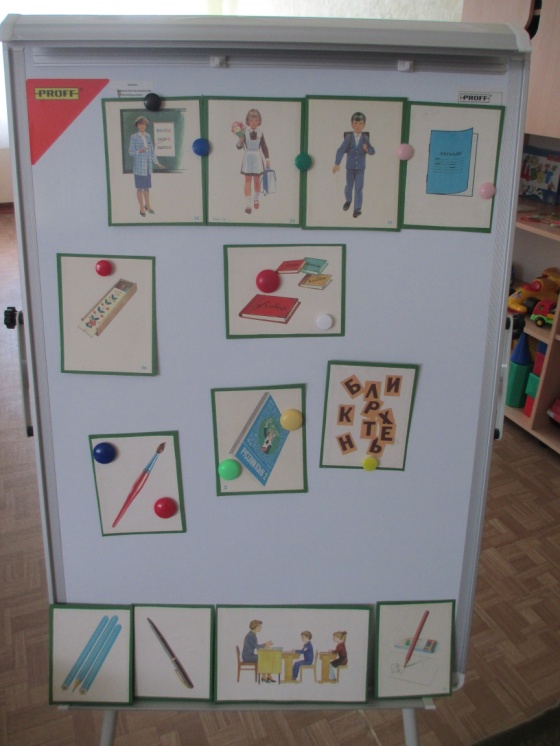 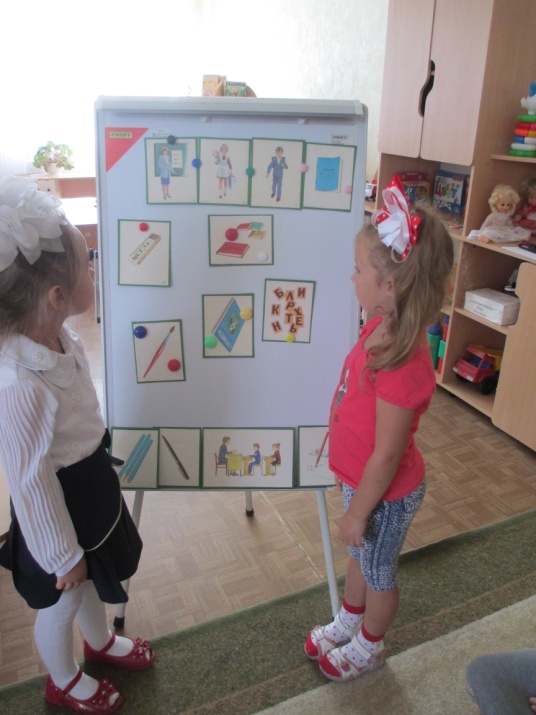 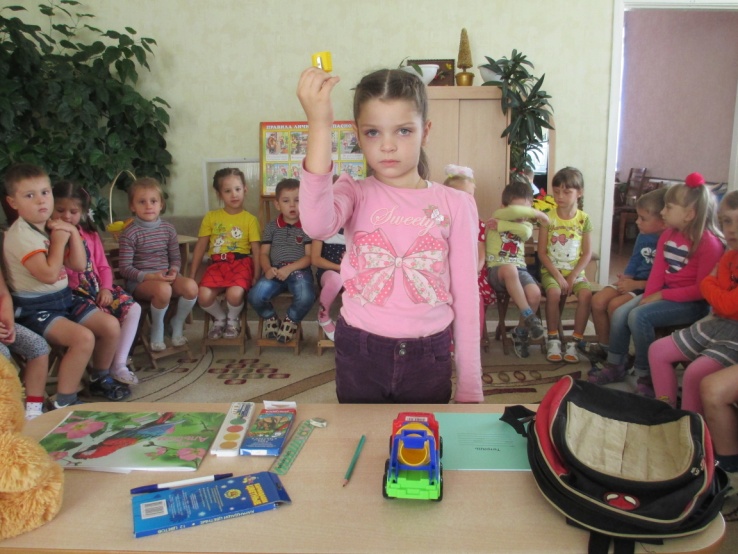 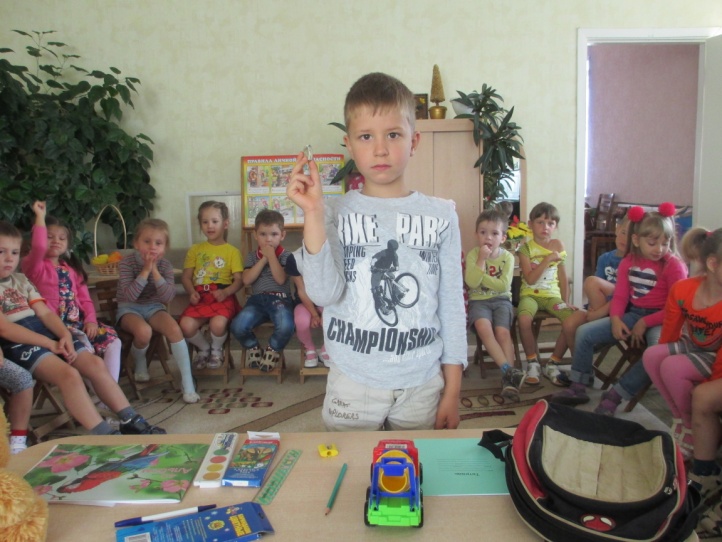 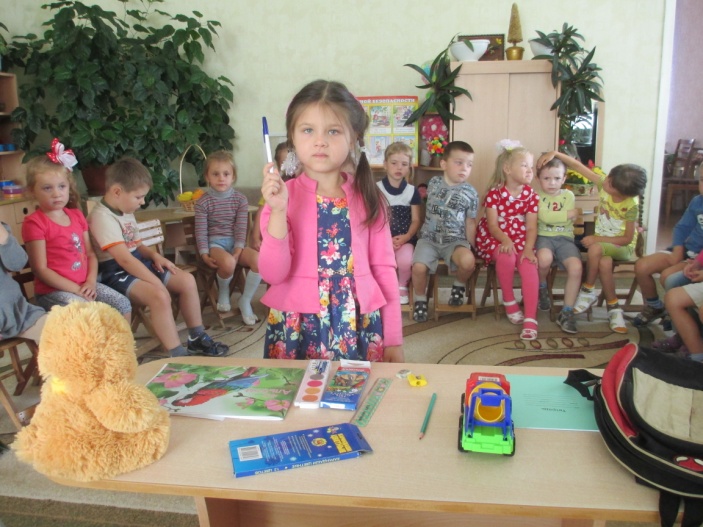 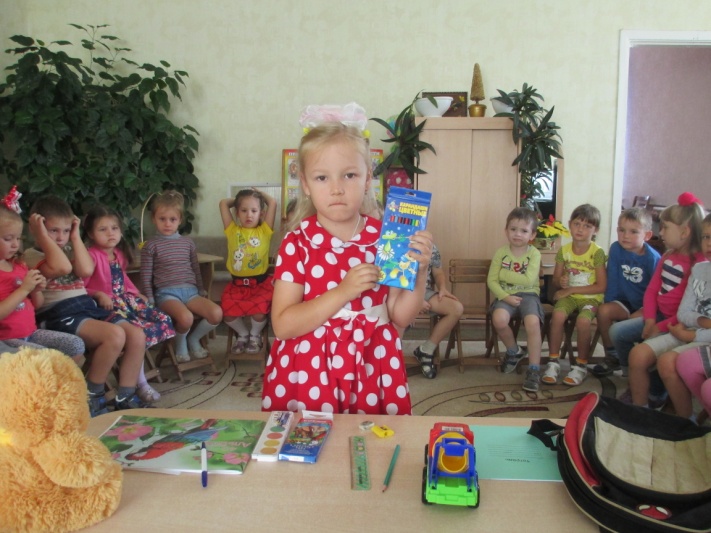 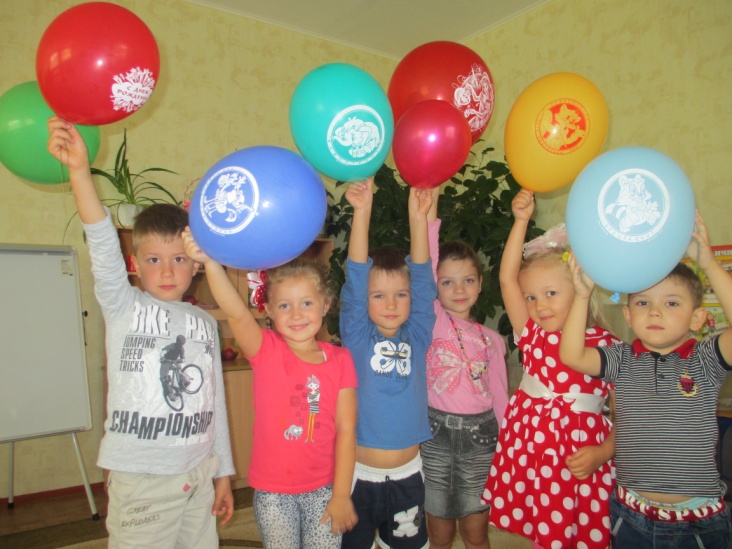 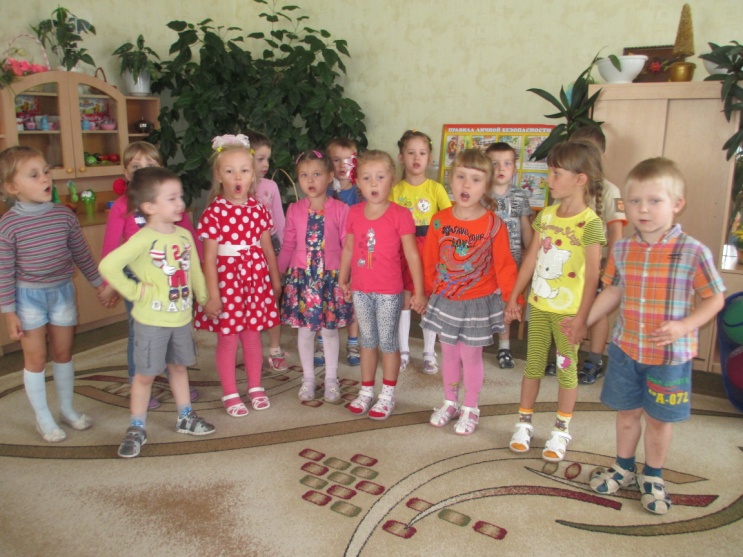 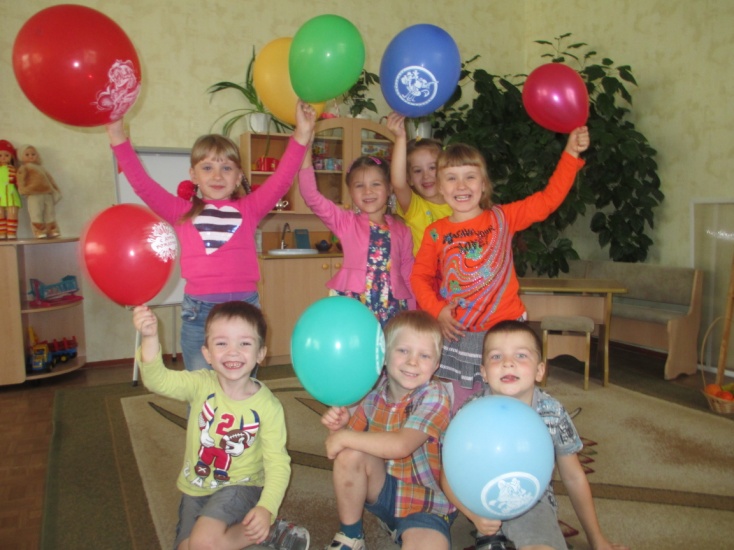 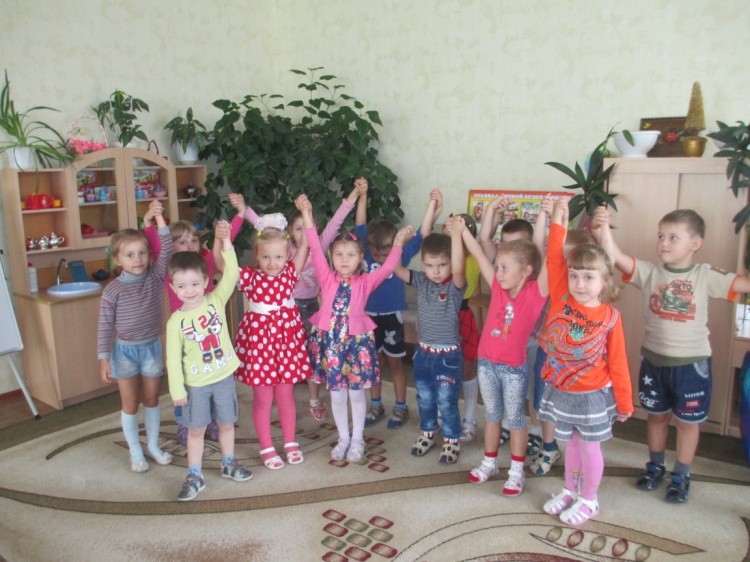 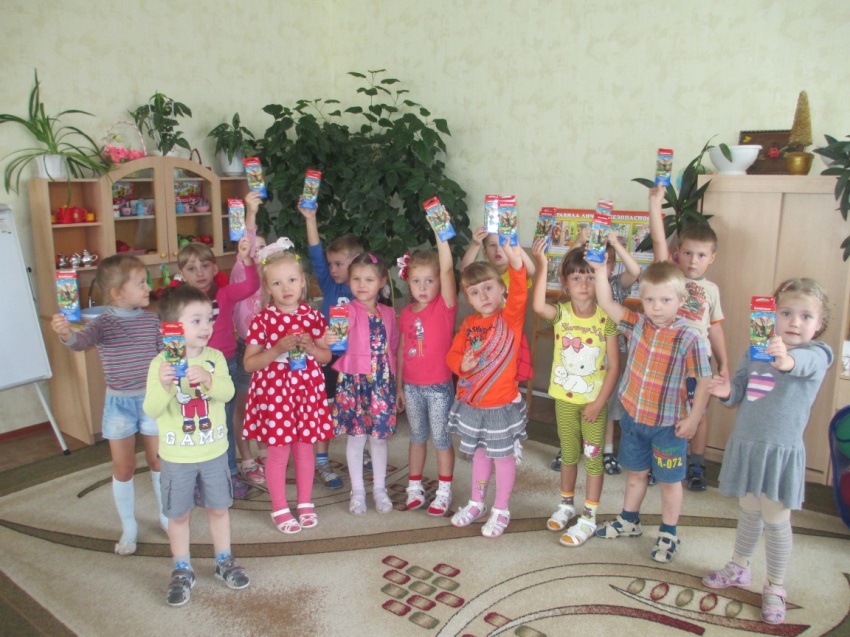 